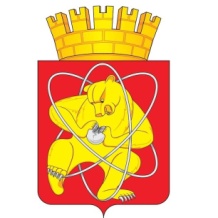 Городской округ «Закрытое административно – территориальное образование  Железногорск Красноярского края»АДМИНИСТРАЦИЯ ЗАТО г. ЖЕЛЕЗНОГОРСКПОСТАНОВЛЕНИЕ09.01.  2023                                                                                                                                                      1Иг. ЖелезногорскО внесении изменений в постановление Администрации ЗАТО г. Железногорск от 13.09.2023 № 355и «О включении объектов в Реестр бесхозяйного имущества»Руководствуясь Гражданским кодексом Российской Федерации, Федеральным законом от 06.10.2003 № 131-ФЗ «Об общих принципах организации местного самоуправления в Российской Федерации», Уставом ЗАТО Железногорск, решением Совета депутатов ЗАТО г. Железногорск от 27.05.2010 № 4-12Р «Об утверждении Порядка принятия в муниципальную собственность бесхозяйного имущества, находящегося на территории ЗАТО Железногорск», на основании справки ООО «Кадастровый центр» от 18.12.2023 № 6736,ПОСТАНОВЛЯЮ: Внести изменения в постановление Администрации ЗАТО                            г. Железногорск от 13.09.2023 № 355и «О включении объектов в Реестр бесхозяйного имущества», изложив пункт 1.1 постановления в следующей редакции:«1.1. Включить в Реестр бесхозяйного имущества следующий объект движимого имущества – пешеходная дорожка, местоположение: Российская Федерация, Красноярский край, городской округ  ЗАТО город Железногорск, город Железногорск, от тротуара пр-кта Курчатова (в районе автобусной остановки ул. Королева с лесной стороны) до территории общего пользования «Пешеходная дорожка от пр. Ленинградский в сторону перекрестка пр. Курчатова и ул. Королева».».   2. Комитету по управлению муниципальным имуществом Администрации ЗАТО г. Железногорск (О.В. Захарова) внести изменения в Реестр бесхозяйного имущества.3. Отделу управления проектами и документационного, организационного обеспечения деятельности Администрации ЗАТО г. Железногорск (В.Г. Винокурова) довести настоящее постановление до сведения населения через газету «Город и горожане».4.	Отделу общественных связей Администрации ЗАТО  г. Железногорск (И.С. Архипова) разместить настоящее постановление на официальном сайте Администрации ЗАТО г. Железногорск в информационно-телекоммуникационной сети «Интернет».	5. Контроль над исполнением настоящего постановления возложить на первого заместителя Главы ЗАТО г. Железногорск по стратегическому планированию, экономическому развитию и финансам Т.В. Голдыреву.   6. Настоящее постановление вступает в силу с момента его подписания.  Глава ЗАТО г. Железногорск	                                                    Д.М. Чернятин